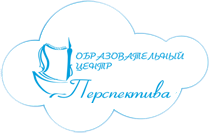 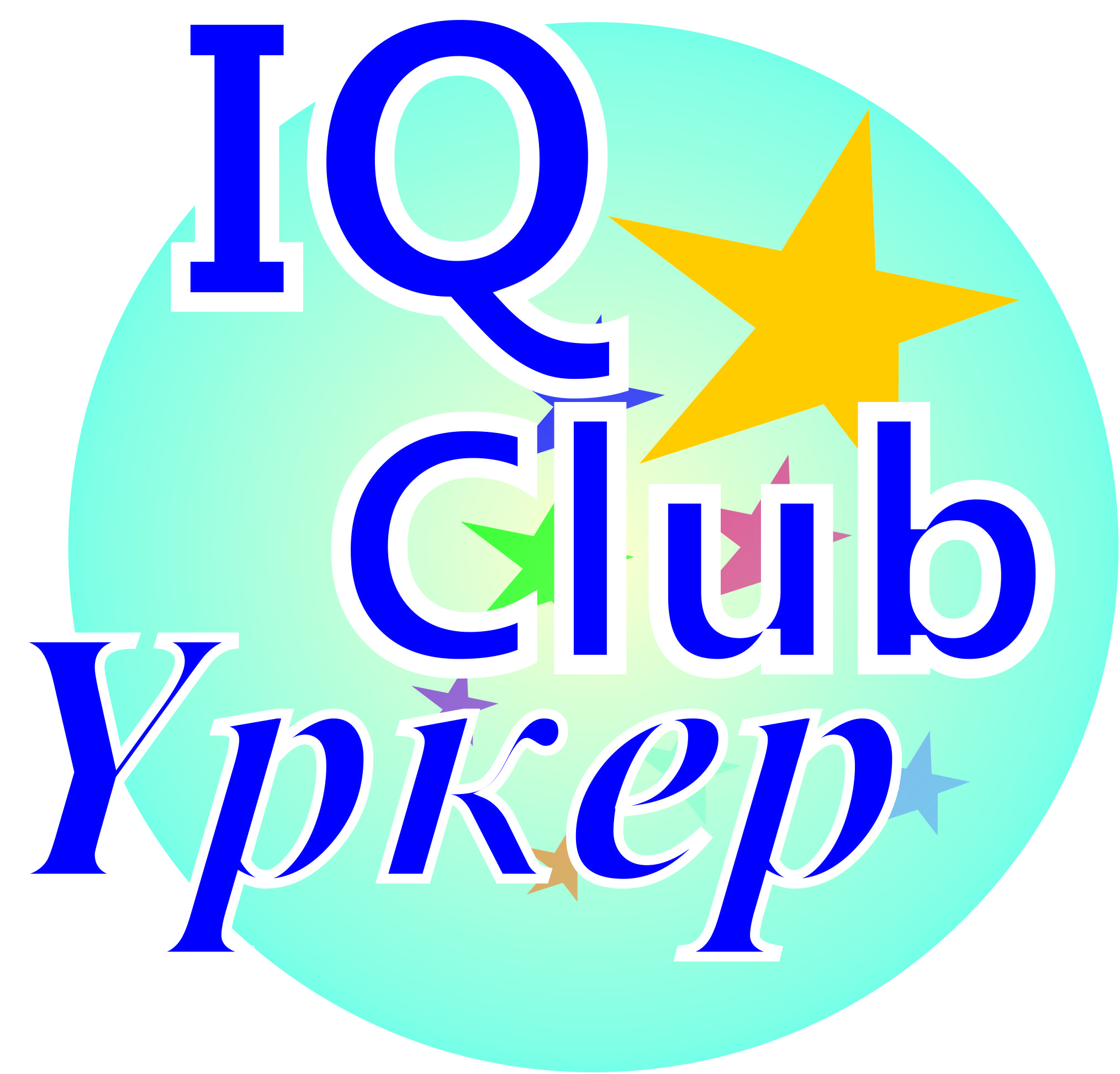 География 7 классИнструкция по выполнению заданий На выполнение тестовых заданий отводится 90 минут. Работа состоит из 40 заданий, которые разделены на 2 части. Часть I содержит 30 заданий с выбором одного правильного ответа. Часть II содержит 8 заданий, где используются задания на установление соответствия, последовательности, а также задания, в которых требуется записать правильный ответ.	Внимательно прочитайте каждое задание и предлагаемые варианты ответа. Отвечайте только после того, как вы поняли вопрос и проанализировали все варианты ответа.	Выполняйте задания в том порядке, в котором они даны. Если какое-то задание вызывает у вас затруднение, пропустите его и постарайтесь выполнить те, в ответах на которые вы уверены. К пропущенным заданиям можно будет вернуться, если у вас останется время.Часть 1А1. Выберите правильное утверждение:            1) Река Конго дважды пересекает экватор                                           2) Устье реки Нил лежит севернее северного тропика           3)  Экватор пересекает территорию Эквадора                      4) Капские горы расположены севернее Южного тропикаА2. Крайняя северная точка Австралии находится  в климатическом поясе            1) Умеренном           2) Субтропическом              3) Тропическом                                       4) СубэкваториальномА3. Среди перечисленных озер самое северное положение имеет              1) Озеро Танганьика                     2) Озеро Гурон                                   3) Озеро Виктория                                        4) Озеро Эйр  А4. Теплое течение самого большого океана у восточного берега самого маленького материка Земли называется:           1) Восточно-Австралийское                    2) Перуанское                     3) Южное Пассатное                         4) Западно-АвстралийскоеА5. Самая высокая точка самой протяженной горной системы имеет абсолютную высоту          1) 5642 м                                    2) 8848 м                              3) 6960 м                                 4) 5895  мА6. Объект назван в честь лётчика, который его открыл          1)   Ньюфаундленд                 2)   Памир                           3)  Лабрадор                            4)  АнхельА7. Горная вершина, название которой переводится на русский язык как «богиня – мать Земли»         1)  Фудзияма            2)  Килиманджаро                     3) Джомолунгма                          4) Эльбрус А8. Пассаты южного полушария имеют направление:           1) северное            2) северо-восточное           3) южное4) юго-восточноеА9. Периодически пересыхающие реки Аравийского полуострова называют         1) вади                                                              2) крик                           3) бора                                                              4) тальвегА10. Зимой на территории, где господствует этот тип климата,  выпадают обильные осадки в виде  дождя         1) субтропический средиземноморский                            2) субтропический континентальный                                3) субэкваториальный        4)  тропический морскойА11. Найдите исключение из логического ряда:         1) Красное         2) Баренцево         3) Каспийское         4) БеринговоА12. Главной причиной безлесья степей является          1) малое количество осадков         2) высокая летняя температура воздуха           3) неплодородная почва          4) недостаточное увлажнениеА13. Подзолистые почвы распространены в …           1) саваннах Африки                      2) прериях Северной Америки                  3) пустынях Австралии4) тайге Евразии                 А14. Дуб, мирт, дикая маслина – представители природной зоны             1) экваториальных лесов             2) вечнозеленых жестколиственных лесов и кустарников             3) тропических лесов             4) широколиственных лесовА15. Только в Африке в естественных условиях обитают            1) олени карибу                                                     2) панды                                 3) гориллы                                                       4) птицы кивиА16. Назовите природную зону, которая расположена на юго-западе Финляндии               1) степь              2) тундра                        3) смешанные  леса                4) жестколистные вечнозеленые леса и кустарники     А17. В пределах горного пояса  Кордильер не располагается (ются)  (выберите 1 объект)              1) Алеутский хребет                     2) Скалистые горы                3) Сьерра-Невада                    4) Становое нагорье                            А18. В систему Великих озер не входит озеро  1) Атабаска            2) Мичиган                               3)  Эри                               4) ОнтариоА19. Северная материковая точка Северной Америки имеет координаты              1) 71 °50 ' с.ш., 94° 45' з.д             2) 71°50 ' с.ш., 94° 45' в.д.             3)  57° 43' с.ш., 104° 18' з.д.             4) 57° 43' ю.ш., 104° 18' в.д.А20. Какой регион Северной Америки получает наибольшее количество солнечной радиации?           1) внутренние районы Лабрадорского   полуострова                           2) внутренние районы Центральных равнин           3) полуостров Калифорния           4) юго-западные части материкаА21. Река Нельсон относится к бассейну океана …           1) Северного Ледовитого            2) Атлантического               3) Тихого            4) внутреннему бессточному бассейну             А22. Среди каких растений Азии можно встретить следующих животных: гиббоны, орангутанги,  тигры, леопарды, красные волки, слоны, носороги? (Для ответа сначала подумайте, для какой природной зоны характерен представленный список животных, затем вспомните, какие растения там произрастают, и выберите правильный ответ)1) Дуб (пробковый и каменный,  македонский и валлонов), сосна  алепская  и кипарис 2) Диптерокарпусы, фикусы, пальмы, лианы, эпифиты3) Бук лесной, дуб, благородный каштан, граб обыкновенный, плющ, тис 4) Типчак, змеевка, полынь, тамариск, солянки, карагачА23. Основная часть Азии расположена в зоне          1) муссонной циркуляции         2) пассатной циркуляции         3) западного переноса воздушных масс         4) северо-восточных ветров А24. Рельеф какой равнины  Южной Америки описан ниже? «Широкая (до 1300 км) и плоская равнина высотой 30-100 м. Долины рек врезаны слабо и почти не выражены в рельефе».               1) Оринокская равнина             2) Амазонская низменность                  3) Ла-Платская низменность              4) Гвианская низменность               А25. Когда  была открыта Америка?              1) 1492 г.                     2) 1503 г.                    3) 1507 г.                      4) 1513 г.А26. Начало завоеванию и освоению испанцами западного побережья Южной Америки положили походы под руководством             1) Франсиско Писарро           2) Франсиско де Орельяна             3) Васко Бальбоа                4) Александра ГумбольдтаА27. Перуанское течение1) снижает температуру в экваториальной зоне и уменьшает количество осадков2) повышает температуру и увеличивает количество осадков в экваториальной зоне 3) увеличивает засушливость прибрежных территорий А28. Самое большое пресное озеро Северной Америки – это …           1) Гурон                  2) Верхнее                 3) Большое Медвежье               4) Большое НевольничьеА29. Какой регион Африки получает  наибольшее количество осадков?            1) впадина Конго                                                                     2) наветренные  склоны Драконовых гор                             3) наветренные склоны вулкана Камерун           4) наветренные склоны Атласских горА30. Какими словами можно охарактеризовать климат в бассейне реки Амазонка?             1) жаркий и сухой            2) жаркий и влажный            3) теплый и влажный              4) холодный и влажныйЧасть 2В1. Заполните пропуски в тексте: Уровень, выше которого снег лежит в течение всего года, называется (1). Выше нее (2) накапливается и постепенно превращается в (3). Так на вершинах высоких гор образуются (4). В2.Назовите фамилию второго по значимости человека в экспедициях:а) Дежнев - б) Беринг - в)  Крузенштерн - г) Беллинсгаузен - В3. В сентябре и марте высота Солнца над горизонтом, а, следовательно, и угол падения солнечных лучей одинаковы. Почему же в Москве средние месячные температуры этих месяцев существенно различаются: в марте  -6°С, а в сентябре +8°С?В4.  Расположите эти изображения в порядке увеличения масштаба.А) Глобус, Б) карта России в атласе, В) топографическая карта в вашем атласе,Г) карта Африки в атласе 7 класса, Д) план школьного двора.В5.Из предложенного списка рек укажите те реки, которые относятся к бассейнам Дона и Волги:Баланда, Хопёр, Терешка, Большой Иргиз.В6.  Установите соответствие:В7.  Выберите  причины, объясняющих малое годовое количество осадков в Сахаре: 1) низкое атмосферное давление 2) высокое атмосферное давление3) восходящие токи воздуха 4) нисходящие токи воздухаВ8.Переставьте буквы так, чтобы у каждого слова получилось название города:1)  Игра; 2) Веки; 3) Остров;  4)Венера.Система оценивания отдельных заданий и работы в целом:Максимальный балл, который может получить участник при верном выполнении всех заданий части I - 30. Каждый верный ответ оценивается в 1 балл, неверный ответ оценивается 0 баллов. Задания в Части II оцениваются по шкале от 0 до 2 баллов: 2 балла – задание выполнено, ошибок нет; 1 балл – допущена 1 ошибка; 0 баллов – допущены 2 и более ошибки или ответ полностью неверен. Отсутствие ответа оценивается 0 баллов.1) кебрачоа) пространство без древесной растительности2) самум б) дерево «сломай топор»3) сельвав) лес4) пампаг) песчаная буря